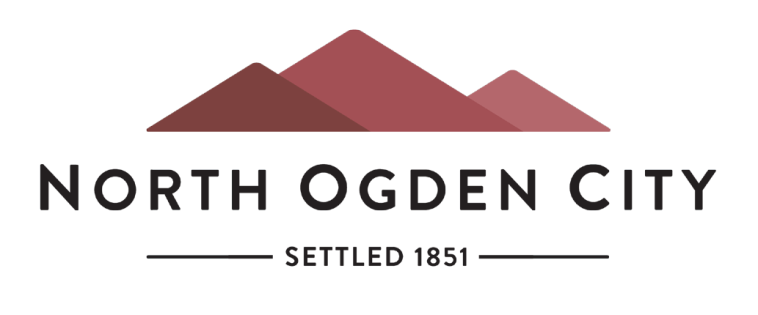 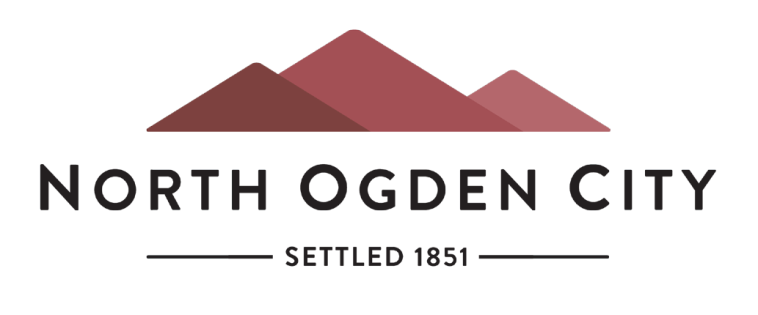 PUBLIC NOTICENORTH OGDEN CITYPUBLIC HEARINGSThe North Ogden City Council will hold a public hearing on Tuesday, June 20, 2018 at 6:30 p.m. or shortly thereafter, in the City Council Chambers at 505 East 2600 North, North Ogden, Utah. Public hearing on a legislative amendment to revise the cul-de-sac length standards In compliance with the ADA individuals needing special accommodation (including auxiliary communicative aids and services) during the meeting should notify the City Recorder at 801-782-7211 at least 48 hours prior to the meeting. S. Annette Spendlove, MMC  City RecorderPublished:  June 10 & 17, 2018 505 E. 2600 N., North Ogden, UT 84414  |  Phone: (801) 782-7211  |  Fax: (801)  737-2219www.northogdencity.com